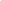 THE COLUMBIA JOURNAL OF TRANSNATIONAL LAW PRESENTS THE 49TH ANNUAL  WOLFGANG FRIEDMANN  MEMORIAL AWARD BANQUET Honoring Judge Navi Pillay March 28th, 2023 The University Club of New York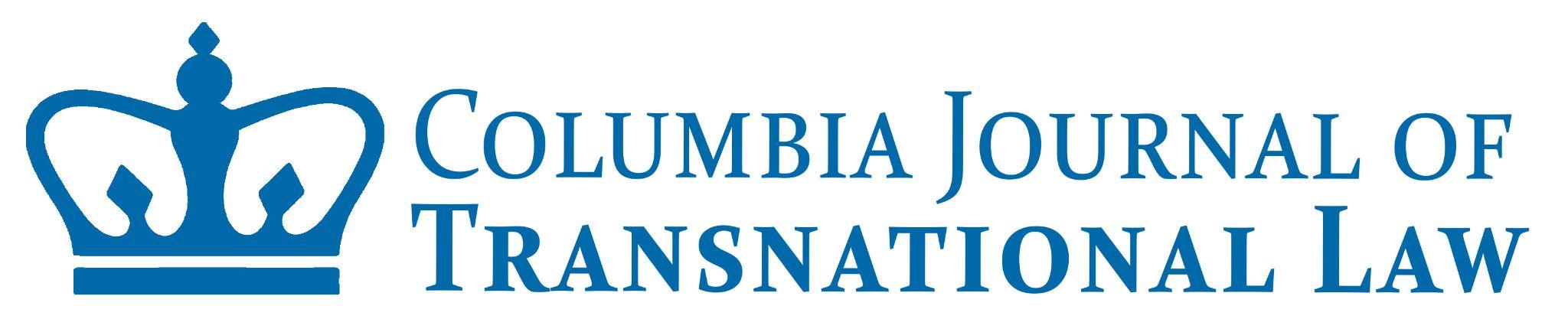 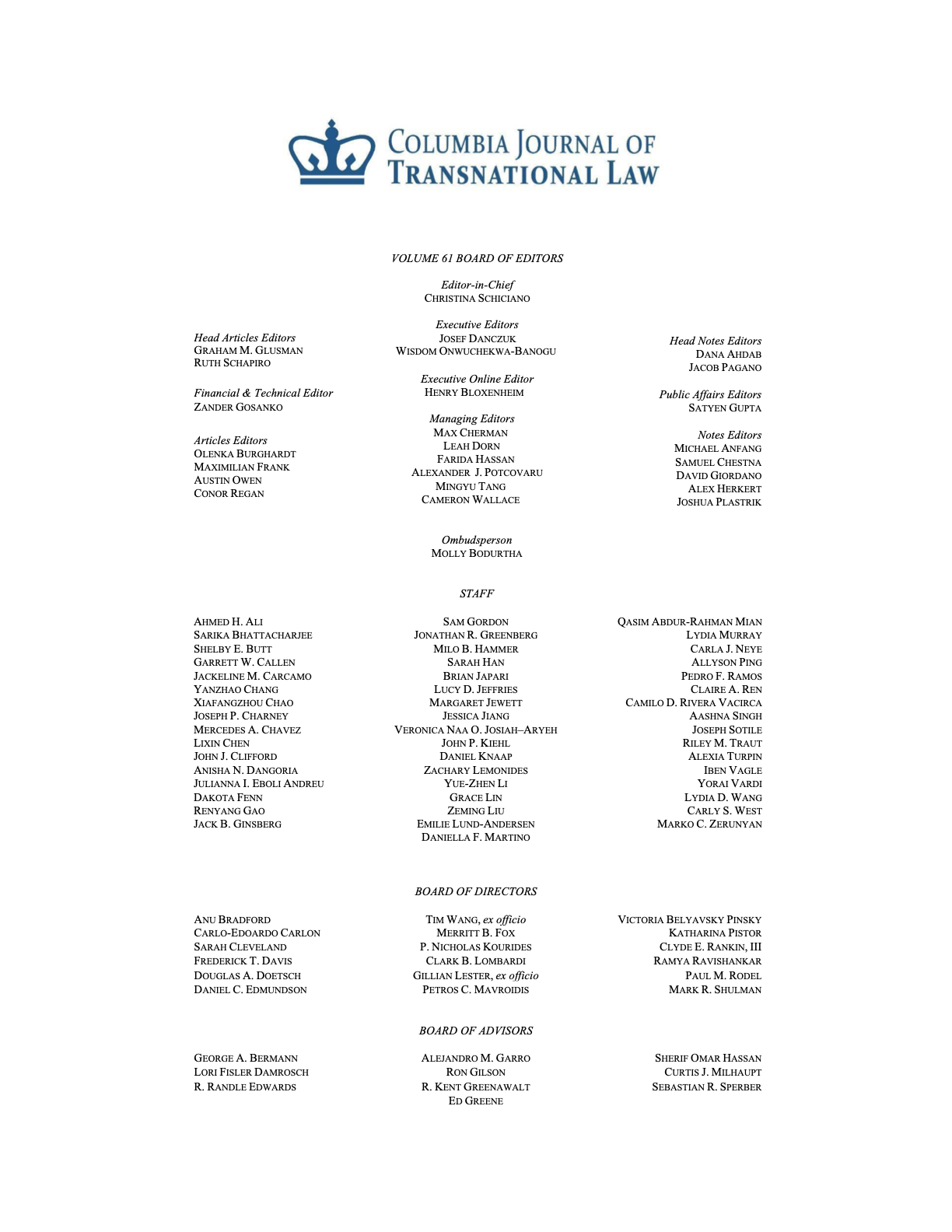 PROGRAM INTRODUCTION FROM THE COLUMBIA JOURNAL OF TRANSNATIONAL LAW Josef Danczuk & Wisdom Onwuchekwa-Banogu Executive Editors, Columbia Journal of Transnational Law WELCOME AND INTRODUCTION OF THE WOLFGANG FRIEDMANN AWARDGillian Lester (comments read by P. Nicholas Kourides)	Dean of the Faculty of Law and Lucy G. Moses Professor of LawP. Nicholas Kourides Chairman of the Board, Columbia Journal of Transnational Law REMARKS ON THE LEGACY OF PROFESSOR FRIEDMANN Will Freeman, Ph.D Fellow for Latin American Studies, Council on Foreign RelationsINTRODUCTION OF THE AWARD RECIPIENT Sarah Cleveland Louis Henkin Professor of Human and Constitutional Rights ACCEPTANCE ADDRESS Judge Navi Pillay 2023 Wolfgang Friedmann Memorial Award Recipient UN High Commissioner for Human Rights, 2008-2014 ANNOUNCEMENT OF STAFFER AWARDSJosef Danczuk and Wisdom Onwuchekwa-BanoguExecutive Editors, Columbia Journal of Transnational LawPrizewinners:Lucy JeffriesDaniel KnaapLydia MurrayAllyson PingMilo HammerRiley TrautYEAR END REMARKS & ANNOUNCEMENT OF THE NEIL MCDONNELL MEMORIAL PRIZES FOR OUTSTANDING SERVICE TO THE JOURNALChristina Schiciano Editor-in-Chief, Columbia Journal of Transnational Law Prizewinners:

Ruth Schapiro, Head Articles Editor
Zander Gosanko, Financial & Technical Editor 
Max Cherman, Managing Editor
Molly Bodurtha, Ombudsperson 
David Giordano, Notes EditorPAST FRIEDMANN AWARD RECIPIENTS 2022: Christiana Figueres2021: Justice Ruth Bader Ginsburg                            2020: Judge Joan E. Donoghue 2019: Rt. Hon. David  Miliband  2018: Dr. Anne-Marie  Slaughter  2017: Justice Stephen Breyer  2016: Martti Ahtisaari  
2015: Lori Fisler Damrosch  2014: Aryeh Neier  2013: Dr. Shirin Ebadi  2012: M. Cherif Bassiouni  2011: George J. Mitchell  2010: Jerome A. Cohen  2009: James Crawford  2008: Antônio Augusto  Cançado Trindade  2007: Justice Sandra Day  O’Connor  2007: Antonio Cassese  2006: Ian Brownlie  2005: Richard N. Gardner  2004: Giuliano Amato  2003: Harold Hongju Koh  2002: Hans Blix  2001: Louise Arbour  2000: Hon. Gabrielle Kirk Mcdonald1999: Thomas Franck  1998: Stephen M. Schwebel  1997: Conrad K. Harper  1996: James A. Baker III  1995: Boutros Boutros-Ghali  1994: Max M. Kampelman  1993: Michael H. Posner  1992: John J. Jackson  1991: Sen. Daniel Moynihan  1990: John N. Hazard  1989: Thomas Buergenthal  1988: John R. Stevenson  1987: Keith Highet  1986: Louis Henkin  1985: Hon. Rosalyn Higgins  1984: Tommy Koh  1983: Oscar Schachter  1982: Maxwell Cohen  1981: Telford Taylor  1980: Alona E. Evans  1979: Hardy C. Dillard  1978: Willis M Reese  1977: Arthur H. Dean 1976: Oliver S. Lissitzyn  1975: Philip C. Jessup49TH ANNIVERSARY RECIPIENT: Judge Navi Pillay  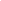 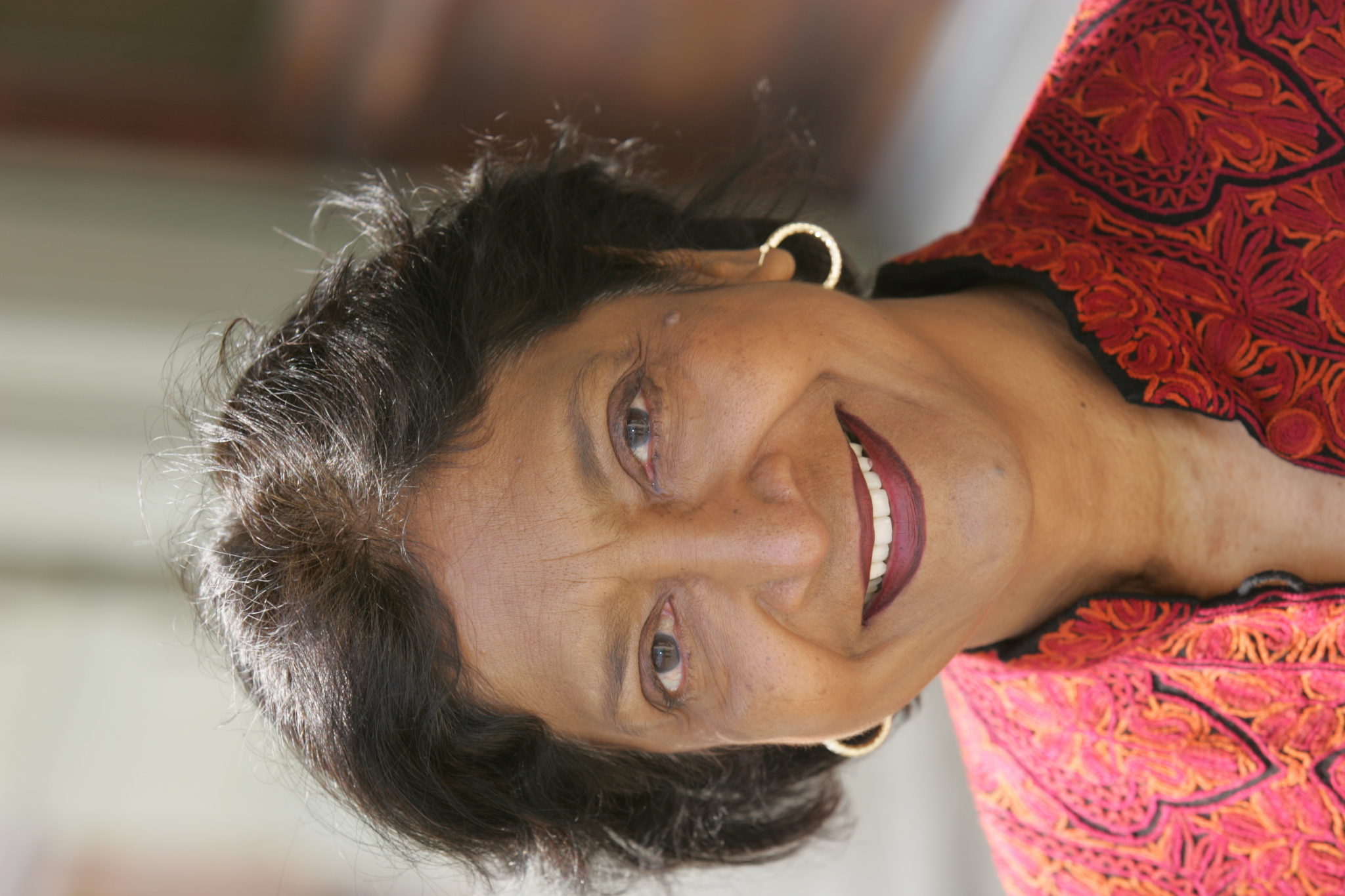 As Former United Nations High Commissioner for Human Rights, Judge of the International Criminal Court, and President of the International Criminal Tribunal for Rwanda, Judge Navi Pillay is an internationally recognized leader in international law and human rights. During her time as High Commissioner from 2008-2014, Judge Pillay took critical steps to defend the rights of LGBTQ people and led the organization through the opening stages of the Syrian Civil War. As President of the International Criminal Tribunal for Rwanda (ICTR), she played an important role in the landmark trial of Jean-Paul Akayesu, establishing that sexual assault could constitute an act of genocide. Judge Pillay, a South African national, was the first woman to start a law practice in her home province of Natal in 1967. Over the next few years, she acted as a defense attorney for anti-apartheid activists helping to establish key rights for prisoners on Robben Island. She also worked as a lecturer at the University of KwaZulu-Natal, and later was appointed Vice-President of the Council of the University of Durban Westville. In 1995, Judge Pillay was appointed as acting judge on the South African High Court, and in the same year was elected by the UN General Assembly to be a judge on the International Criminal Tribunal for Rwanda. In 2003, she was appointed as a judge on the International Criminal Court in the Hague, where she served on the Appeals until August 2008.Throughout Judge Pillay’s career, she has addressed some of the most  pressing international law issues of our time, spanning a remarkable  geographic range. 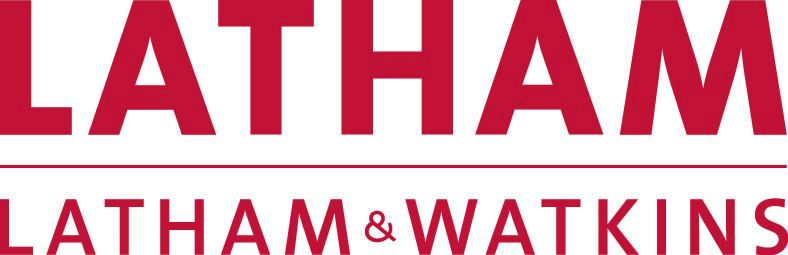 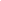 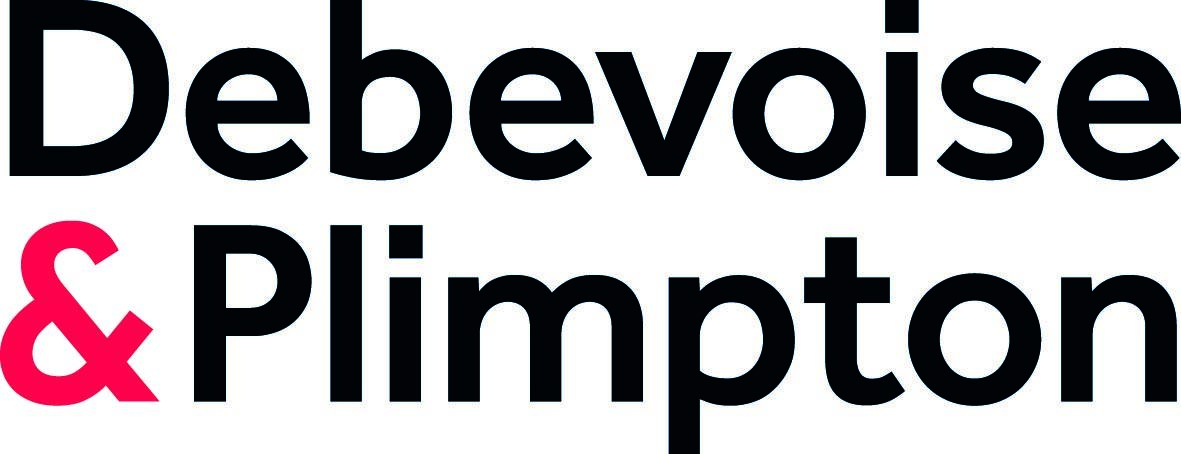 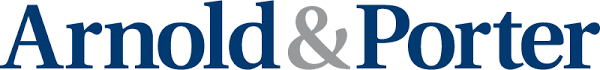 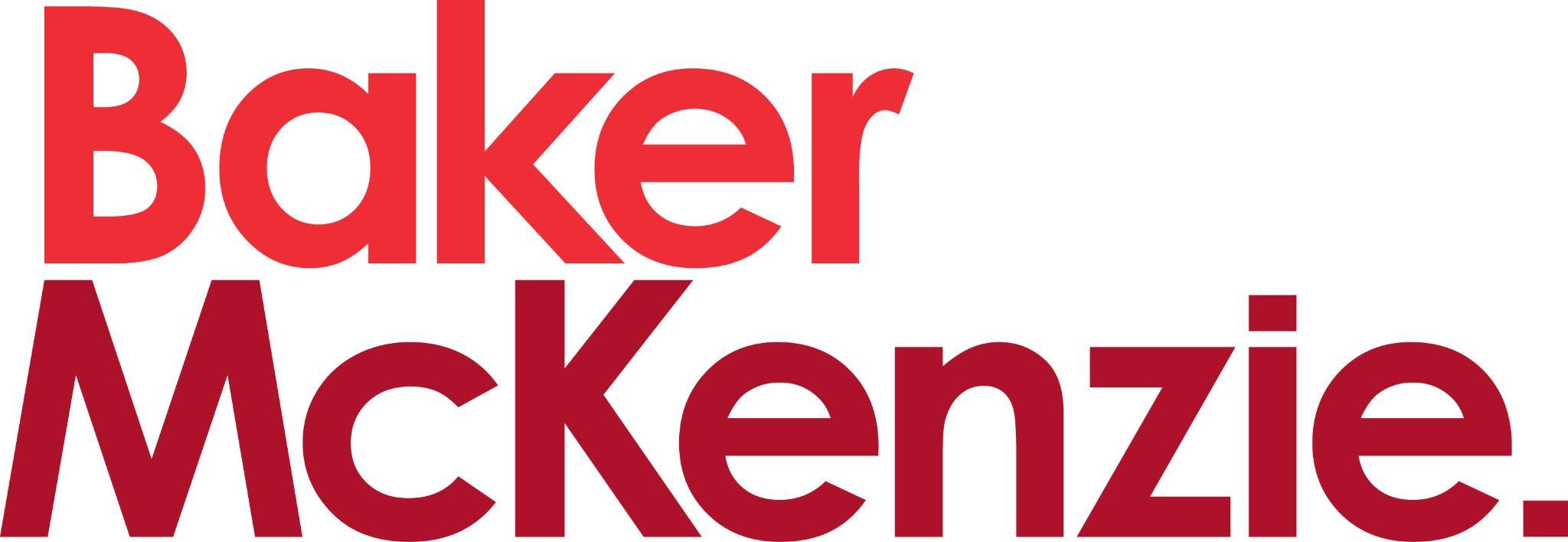 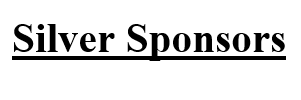 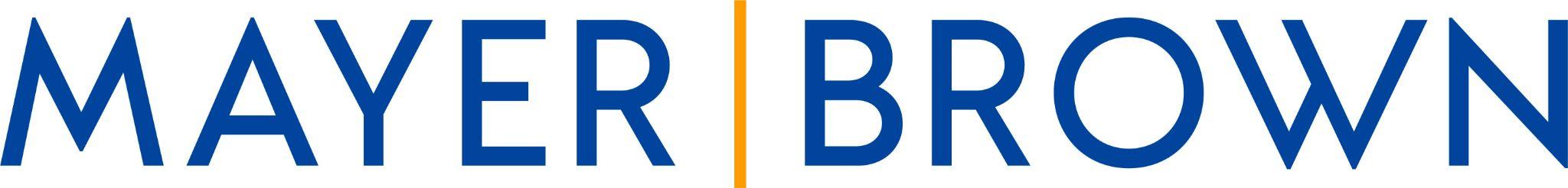 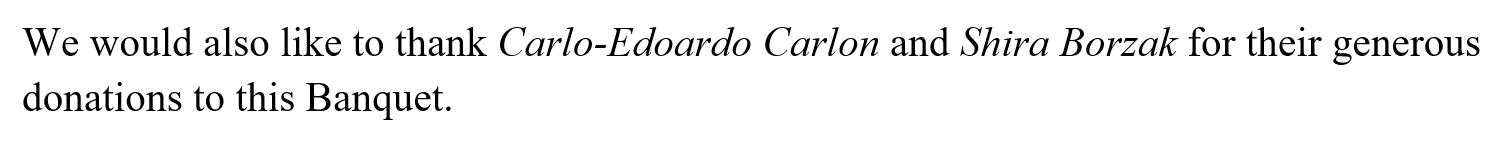 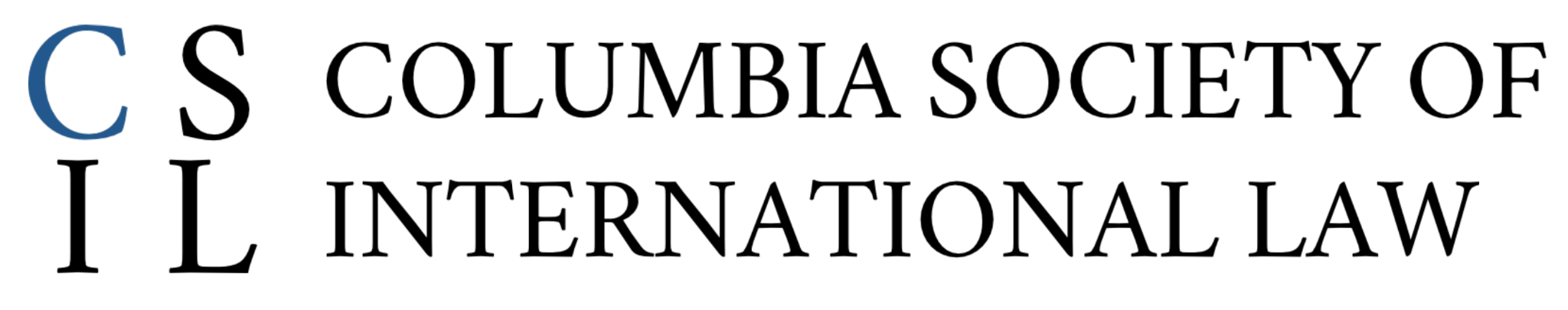 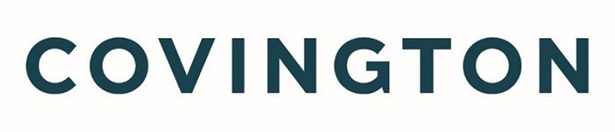 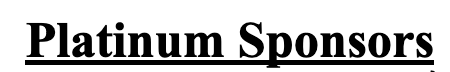 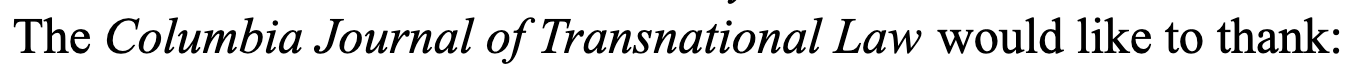 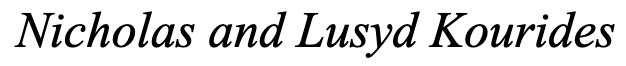 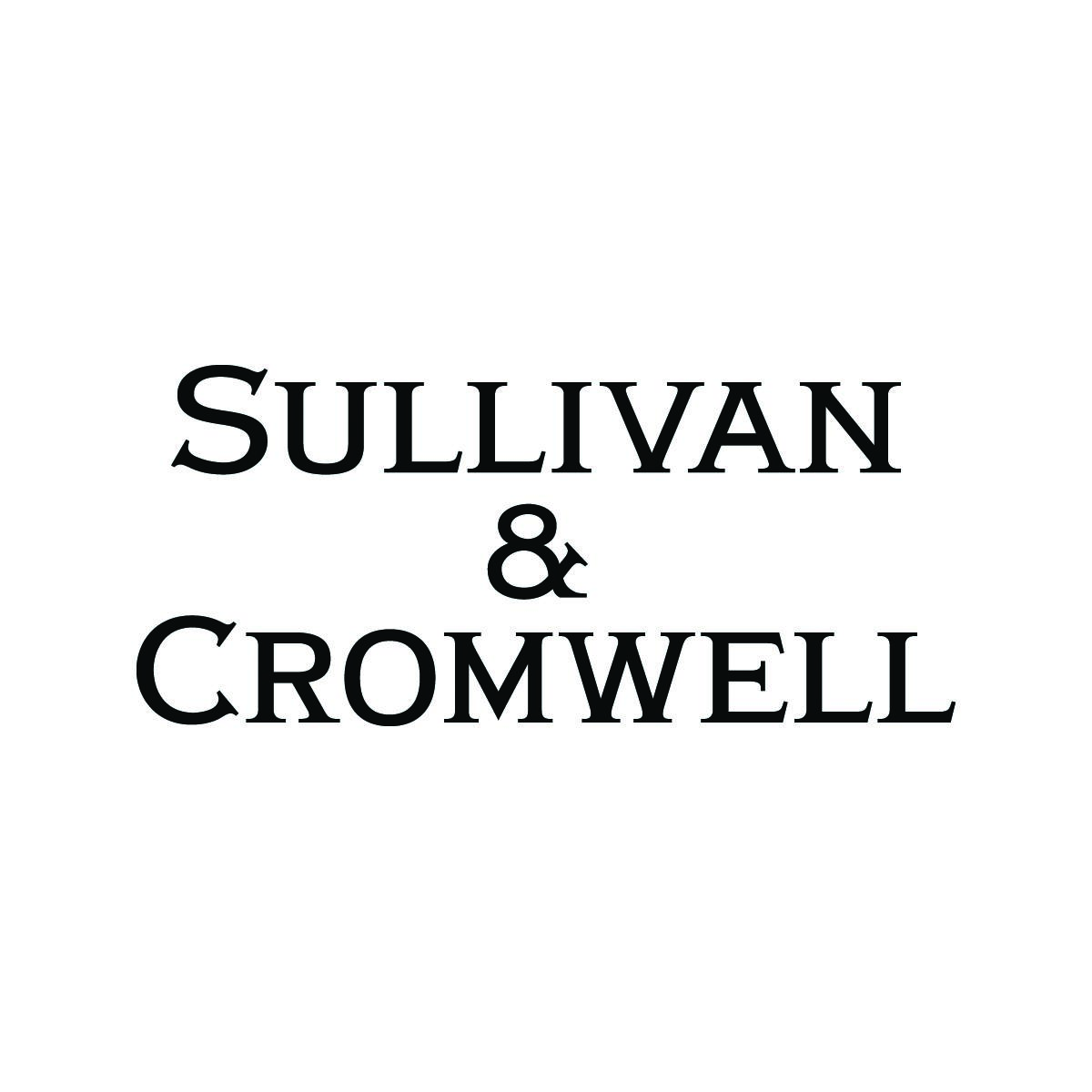 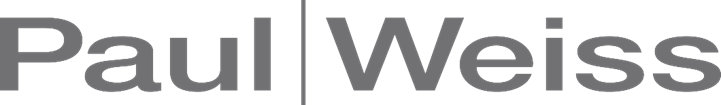 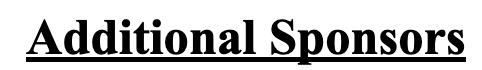 The Columbia Journal of Transnational Law would like to express  its heartfelt thanks to its Board of Directors and the Editorial Board and  Staff for all their hard work this year on the Journal and in planning the Friedmann Award Banquet.Please consider supporting the continued publication of international legal scholarship by making a charitable donation to the Columbia Journal of Transnational Law:DONATION OPTIONS_____	Check made payable to “Columbia Journal of Transnational Law,” including “Friedmann Donation” in the memo line._____	Please charge my Visa/MC #_________________ Exp. _______		CVV______ Donation Amount ______________	The Journal’s website at https://www.jtl.columbia.edu/donate_____	Venmo @CJTLFriedmann.  If you are asked to input the last four digits of a phone number, please enter “1326.”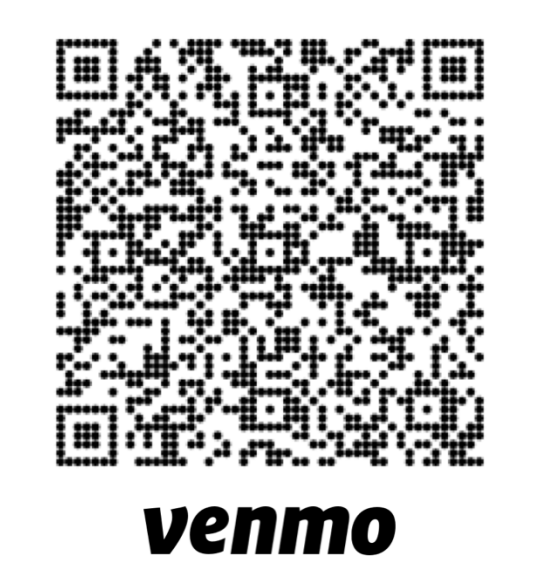 Signature: _____________________________________________Date: ___________ Name: _______________________________Email: _______________________________________________Address: ______________________________________________City: ___________________ State: ___________ ZIP: _________